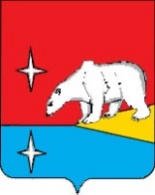 АДМИНИСТРАЦИЯГОРОДСКОГО ОКРУГА ЭГВЕКИНОТП О С Т А Н О В Л Е Н И ЕО внесении изменений в Муниципальную программу «Поддержка жилищно-коммунального хозяйства и энергетики городского округа Эгвекинот на 2016-2021 годы», утвержденную Постановлением Администрации Иультинского муниципального района от 20 ноября 2015 г. № 129-паВ целях уточнения отдельных положений муниципального нормативного правового акта городского округа Эгвекинот, Администрация городского округа ЭгвекинотП О С Т А Н О В Л Я Е Т:Внести в Муниципальную программу «Поддержка жилищно-коммунального хозяйства и энергетики городского округа Эгвекинот на 2016-2021 годы», утвержденную Постановлением Администрации Иультинского муниципального района от                           20 ноября 2015 г. № 129-па (далее – Муниципальная программа), следующие изменения:В паспорте Муниципальной программы:абзац «Объем финансовых ресурсов Муниципальной программы» изложить в следующей редакции:Раздел V «Ресурсное обеспечение Муниципальной программы» изложить в следующей редакции:«V. Ресурсное обеспечение Муниципальной программыОбщий объем бюджетных ассигнований Муниципальной программы составляет       1 488 787,5 тыс. рублей, из них: средства окружного бюджета – 160 635,0 тыс. рублей, средства местного бюджета –  1 322 375,5 тыс. рублей, средства внебюджетных источников (средства юридических лиц) –  5 777,0 тыс. рублей.».В приложении 1 «Подпрограмма "Поддержка жилищно-коммунального хозяйства" Муниципальной программы "Поддержка жилищно-коммунального хозяйства и энергетики городского округа Эгвекинот на 2016-2021 годы"» (далее – Подпрограмма):в паспорте Подпрограммы:абзац «Объем финансовых ресурсов Подпрограммы» изложить в следующей редакции:раздел V «Ресурсное обеспечение Подпрограммы» изложить в следующей редакции:«V. Ресурсное обеспечение ПодпрограммыОбщий объем финансирования Подпрограммы за весь период реализации составляет 356 657,3 тыс. рублей, из них:за счет средств окружного бюджета – 160 635,0 тыс. рублей, в том числе по годам:2016 год – 129 699,4 тыс. рублей;2017 год – 0,0 тыс. рублей;2018 год – 0,0 тыс. рублей;2019 год – 0,0 тыс. рублей;2020 год – 23 377,8 тыс. рублей;2021 год – 7 557,8 тыс. рублей;за счет средств местного бюджета – 190 245,3 тыс. рублей, в том числе по годам:2016 год – 15 170,6 тыс. рублей;2017 год – 10 184,5 тыс. рублей;2018 год – 10 184,5 тыс. рублей;2019 год – 48 249,6 тыс. рублей;2020 год – 51 848,7 тыс. рублей;2021 год – 54 607,4 тыс. рублей;средства внебюджетных источников (средства юридических лиц) – 5 777,0 тыс. рублей, в том числе по годам:2016 год – 4 080,0 тыс. рублей;2017 год – 0,0 тыс. рублей;2018 год – 0,0 тыс. рублей;2019 год – 0,0 тыс. рублей;2020 год – 1 298,8 тыс. рублей;2021 год – 398,2 тыс. рублей.».приложение к Подпрограмме изложить в редакции согласно приложению  к настоящему постановлению.Настоящее постановление подлежит обнародованию в местах, определенных Уставом городского округа Эгвекинот, размещению на официальном сайте Администрации городского округа Эгвекинот в информационно-телекоммуникационной сети «Интернет».Настоящее постановление вступает в силу со дня его обнародования.Контроль за исполнением настоящего постановления возложить на Управление промышленной политики Администрации городского округа Эгвекинот (Кондрашин А.Н.).Глава Администрации                                                                                        Р.В. Коркишко                                                                                                                                                                                                                                           ».от 20 июля 2021 г.  № 329 - па       п. Эгвекинот«Объем финансовых ресурсов Муниципальной программыОбщий объем бюджетных ассигнований Муниципальной программы составляет 1 488 787,5 тыс. рублей, в том числе по годам:2016 год – 182 673,3 тыс. рублей;2017 год – 56 017,7 тыс. рублей;2018 год – 53 089,4 тыс. рублей;2019 год – 84 503,1 тыс. рублей;2020 год – 1 005 197,1 тыс. рублей;2021 год – 106 008,1 тыс. рублей;из них:средства окружного бюджета – 160 635,0 тыс. рублей, в том числе по годам:2016 год – 129 699,4 тыс. рублей;2017 год – 0,0 тыс. рублей;2018 год – 0,0 тыс. рублей;2019 год – 0,0 тыс. рублей;2020 год – 23 377,8 тыс. рублей;2021 год – 7 557,8 тыс. рублей;средства местного бюджета- 1 322 375,5 тыс. рублей, в том числе по годам:2016 год – 48 893,9 тыс. рублей;2017 год – 56 017,7 тыс. рублей;2018 год – 53 089,4 тыс. рублей;2019 год – 84 503,1 тыс. рублей;2020 год – 981 819,3 тыс. рублей;2021 год – 98 052,1 тыс. рублей;средства внебюджетных источников (средства юридических лиц) – 5 777,0 тыс. рублей, в том числе по годам:2016 год – 4 080,0 тыс. рублей;2017 год – 0,0 тыс. рублей;2018 год – 0,0 тыс. рублей;2019 год – 0,0 тыс. рублей;2020 год – 1 298,8 тыс. рублей;   2021 год – 398,2 тыс. рублей.».«Объем финансовых ресурсов ПодпрограммыОбщий объем бюджетных ассигнований Подпрограммы составляет 356 657,3 тыс. рублей, в том числе по годам:2016 год – 148 950,0 тыс. рублей;2017 год – 10 184,5 тыс. рублей;2018 год – 10 184,5 тыс. рублей;2019 год – 48 249,6 тыс. рублей;2020 год – 75 226,5 тыс. рублей;2021 год – 62 563,4 тыс. рублей;из них:средства окружного бюджета – 160 635,0 тыс. рублей, в том числе по годам:2016 год – 129 699,4 тыс. рублей;2017 год – 0,0 тыс. рублей;2018 год – 0,0 тыс. рублей;2019 год – 0,0 тыс. рублей;2020 год – 23 377,8 тыс. рублей;2021 год – 7 557,8 тыс. рублей;средства местного бюджета – 190 245,3 тыс. рублей, в том числе по годам:2016 год – 15 170,6 тыс. рублей;2017 год – 10 184,5 тыс. рублей;2018 год – 10 184,5 тыс. рублей;2019 год – 48 249,6 тыс. рублей;2020 год – 51 848,7 тыс. рублей;2021 год – 54 607,4 тыс. рублей;средства внебюджетных источников (средства юридических лиц) – 5 777,0 тыс. рублей, в том числе по годам:2016 год – 4 080,0 тыс. рублей;2017 год – 0,0 тыс. рублей;2018 год – 0,0 тыс. рублей;2019 год – 0,0 тыс. рублей;2020 год – 1 298,8 тыс. рублей;2021 год – 398,2 тыс. рублей.».                                    Приложение к постановлению Администрации городского округа Эгвекинотот 20 июля 2021 г. № 329-па«Приложениек Подпрограмме «Поддержка жилищно-коммунального хозяйства» Муниципальной программы «Поддержка жилищно-коммунального хозяйства и энергетики городского округа Эгвекинот на 2016-2021 годы»ПЕРЕЧЕНЬПЕРЕЧЕНЬПЕРЕЧЕНЬПЕРЕЧЕНЬПЕРЕЧЕНЬПЕРЕЧЕНЬПЕРЕЧЕНЬПЕРЕЧЕНЬМЕРОПРИЯТИЙ ПОДПРОГРАММЫ МЕРОПРИЯТИЙ ПОДПРОГРАММЫ МЕРОПРИЯТИЙ ПОДПРОГРАММЫ МЕРОПРИЯТИЙ ПОДПРОГРАММЫ МЕРОПРИЯТИЙ ПОДПРОГРАММЫ МЕРОПРИЯТИЙ ПОДПРОГРАММЫ МЕРОПРИЯТИЙ ПОДПРОГРАММЫ МЕРОПРИЯТИЙ ПОДПРОГРАММЫ «Поддержка жилищно-коммунального хозяйства»«Поддержка жилищно-коммунального хозяйства»«Поддержка жилищно-коммунального хозяйства»«Поддержка жилищно-коммунального хозяйства»«Поддержка жилищно-коммунального хозяйства»«Поддержка жилищно-коммунального хозяйства»«Поддержка жилищно-коммунального хозяйства»«Поддержка жилищно-коммунального хозяйства»(наименование подпрограммы)(наименование подпрограммы)(наименование подпрограммы)(наименование подпрограммы)(наименование подпрограммы)(наименование подпрограммы)(наименование подпрограммы)(наименование подпрограммы)МУНИЦИПАЛЬНОЙ ПРОГРАММЫМУНИЦИПАЛЬНОЙ ПРОГРАММЫМУНИЦИПАЛЬНОЙ ПРОГРАММЫМУНИЦИПАЛЬНОЙ ПРОГРАММЫМУНИЦИПАЛЬНОЙ ПРОГРАММЫМУНИЦИПАЛЬНОЙ ПРОГРАММЫМУНИЦИПАЛЬНОЙ ПРОГРАММЫМУНИЦИПАЛЬНОЙ ПРОГРАММЫ«Поддержка жилищно-коммунального хозяйства и энергетики городского округа Эгвекинот на 2016-2021 годы»«Поддержка жилищно-коммунального хозяйства и энергетики городского округа Эгвекинот на 2016-2021 годы»«Поддержка жилищно-коммунального хозяйства и энергетики городского округа Эгвекинот на 2016-2021 годы»«Поддержка жилищно-коммунального хозяйства и энергетики городского округа Эгвекинот на 2016-2021 годы»«Поддержка жилищно-коммунального хозяйства и энергетики городского округа Эгвекинот на 2016-2021 годы»«Поддержка жилищно-коммунального хозяйства и энергетики городского округа Эгвекинот на 2016-2021 годы»«Поддержка жилищно-коммунального хозяйства и энергетики городского округа Эгвекинот на 2016-2021 годы»«Поддержка жилищно-коммунального хозяйства и энергетики городского округа Эгвекинот на 2016-2021 годы»(наименование муниципальной программы)(наименование муниципальной программы)(наименование муниципальной программы)(наименование муниципальной программы)(наименование муниципальной программы)(наименование муниципальной программы)(наименование муниципальной программы)(наименование муниципальной программы)№ п/пНаименование направления, раздела, мероприятияПериод реализации мероприятий (годы)Объём финансовых ресурсов, тыс. рублейОбъём финансовых ресурсов, тыс. рублейОбъём финансовых ресурсов, тыс. рублейОбъём финансовых ресурсов, тыс. рублейОтветственный исполнитель, соисполнители, участники№ п/пНаименование направления, раздела, мероприятияПериод реализации мероприятий (годы)Всегов том числе средства:в том числе средства:в том числе средства:Ответственный исполнитель, соисполнители, участники№ п/пНаименование направления, раздела, мероприятияПериод реализации мероприятий (годы)Всегоокружного бюджетаместного бюджетапрочих внебюджетных источниковОтветственный исполнитель, соисполнители, участники123456781Убытки по низкорентабельным баням2016-202168 906,50,068 906,50,0Управление промышленной  политики Администрации городского округа Эгвекинот1Убытки по низкорентабельным баням201610 184,50,010 184,50,0Управление промышленной  политики Администрации городского округа Эгвекинот1Убытки по низкорентабельным баням201710 184,50,010 184,50,0Управление промышленной  политики Администрации городского округа Эгвекинот1Убытки по низкорентабельным баням201810 184,50,010 184,50,0Управление промышленной  политики Администрации городского округа Эгвекинот1Убытки по низкорентабельным баням201912 249,60,012 249,60,0Управление промышленной  политики Администрации городского округа Эгвекинот1Убытки по низкорентабельным баням202012 020,10,012 020,10,0Управление промышленной  политики Администрации городского округа Эгвекинот1Убытки по низкорентабельным баням202114 083,30,014 083,30,0Управление промышленной  политики Администрации городского округа Эгвекинот2Субсидии организациям жилищно-коммунального хозяйства на возмещение разницы в стоимости топлива2016-202126 610,026 343,9266,10,0Управление промышленной  политики Администрации городского округа Эгвекинот2Субсидии организациям жилищно-коммунального хозяйства на возмещение разницы в стоимости топлива201626 610,026 343,9266,10,0Управление промышленной  политики Администрации городского округа Эгвекинот2Субсидии организациям жилищно-коммунального хозяйства на возмещение разницы в стоимости топлива20170,00,00,00,0Управление промышленной  политики Администрации городского округа Эгвекинот2Субсидии организациям жилищно-коммунального хозяйства на возмещение разницы в стоимости топлива20180,00,00,00,0Управление промышленной  политики Администрации городского округа Эгвекинот2Субсидии организациям жилищно-коммунального хозяйства на возмещение разницы в стоимости топлива20190,00,00,00,0Управление промышленной  политики Администрации городского округа Эгвекинот2Субсидии организациям жилищно-коммунального хозяйства на возмещение разницы в стоимости топлива20200,00,00,00,0Управление промышленной  политики Администрации городского округа Эгвекинот2Субсидии организациям жилищно-коммунального хозяйства на возмещение разницы в стоимости топлива20210,00,00,00,0Управление промышленной  политики Администрации городского округа Эгвекинот3Субсидии организациям жилищно-коммунального хозяйства на возмещение части расходов по приобретенной тепловой энергии2016-202138 383,838 000,0383,80,0Управление промышленной  политики Администрации городского округа Эгвекинот3Субсидии организациям жилищно-коммунального хозяйства на возмещение части расходов по приобретенной тепловой энергии201638 383,838 000,0383,80,0Управление промышленной  политики Администрации городского округа Эгвекинот3Субсидии организациям жилищно-коммунального хозяйства на возмещение части расходов по приобретенной тепловой энергии20170,00,00,00,0Управление промышленной  политики Администрации городского округа Эгвекинот3Субсидии организациям жилищно-коммунального хозяйства на возмещение части расходов по приобретенной тепловой энергии20180,00,00,00,0Управление промышленной  политики Администрации городского округа Эгвекинот3Субсидии организациям жилищно-коммунального хозяйства на возмещение части расходов по приобретенной тепловой энергии20190,00,00,00,0Управление промышленной  политики Администрации городского округа Эгвекинот3Субсидии организациям жилищно-коммунального хозяйства на возмещение части расходов по приобретенной тепловой энергии20200,00,00,00,0Управление промышленной  политики Администрации городского округа Эгвекинот3Субсидии организациям жилищно-коммунального хозяйства на возмещение части расходов по приобретенной тепловой энергии20210,00,00,00,0Управление промышленной  политики Администрации городского округа Эгвекинот4Субсидии организациям жилищно-коммунального хозяйства на выполнение ремонтных работ на объектах коммунальной инфраструктуры в рамках подготовки к работе в зимних условиях2016-202127 860,024 000,01 930,01 930,0Управление промышленной  политики Администрации городского округа Эгвекинот4Субсидии организациям жилищно-коммунального хозяйства на выполнение ремонтных работ на объектах коммунальной инфраструктуры в рамках подготовки к работе в зимних условиях201627 860,024 000,01 930,01 930,0Управление промышленной  политики Администрации городского округа Эгвекинот4Субсидии организациям жилищно-коммунального хозяйства на выполнение ремонтных работ на объектах коммунальной инфраструктуры в рамках подготовки к работе в зимних условиях20170,00,00,00,0Управление промышленной  политики Администрации городского округа Эгвекинот4Субсидии организациям жилищно-коммунального хозяйства на выполнение ремонтных работ на объектах коммунальной инфраструктуры в рамках подготовки к работе в зимних условиях20180,00,00,00,0Управление промышленной  политики Администрации городского округа Эгвекинот4Субсидии организациям жилищно-коммунального хозяйства на выполнение ремонтных работ на объектах коммунальной инфраструктуры в рамках подготовки к работе в зимних условиях20190,00,00,00,0Управление промышленной  политики Администрации городского округа Эгвекинот4Субсидии организациям жилищно-коммунального хозяйства на выполнение ремонтных работ на объектах коммунальной инфраструктуры в рамках подготовки к работе в зимних условиях20200,00,00,00,0Управление промышленной  политики Администрации городского округа Эгвекинот4Субсидии организациям жилищно-коммунального хозяйства на выполнение ремонтных работ на объектах коммунальной инфраструктуры в рамках подготовки к работе в зимних условиях20210,00,00,00,0Управление промышленной  политики Администрации городского округа Эгвекинот5Субсидии организациям жилищно-коммунального хозяйства на укрепление и оснащение материально-технической базы2016-202120 300,016 000,02 150,02 150,0Управление промышленной  политики Администрации городского округа Эгвекинот5Субсидии организациям жилищно-коммунального хозяйства на укрепление и оснащение материально-технической базы201620 300,016 000,02 150,02 150,0Управление промышленной  политики Администрации городского округа Эгвекинот5Субсидии организациям жилищно-коммунального хозяйства на укрепление и оснащение материально-технической базы20170,00,00,00,0Управление промышленной  политики Администрации городского округа Эгвекинот5Субсидии организациям жилищно-коммунального хозяйства на укрепление и оснащение материально-технической базы20180,00,00,00,0Управление промышленной  политики Администрации городского округа Эгвекинот5Субсидии организациям жилищно-коммунального хозяйства на укрепление и оснащение материально-технической базы20190,00,00,00,0Управление промышленной  политики Администрации городского округа Эгвекинот5Субсидии организациям жилищно-коммунального хозяйства на укрепление и оснащение материально-технической базы20200,00,00,00,0Управление промышленной  политики Администрации городского округа Эгвекинот5Субсидии организациям жилищно-коммунального хозяйства на укрепление и оснащение материально-технической базы20210,00,00,00,0Управление промышленной  политики Администрации городского округа Эгвекинот6Субсидии организациям жилищно-коммунального хозяйства на возмещение части расходов по приобретенной электрической энергии2016-202125 611,725 355,5256,20,0Управление промышленной  политики Администрации городского округа Эгвекинот6Субсидии организациям жилищно-коммунального хозяйства на возмещение части расходов по приобретенной электрической энергии201625 611,725 355,5256,20,0Управление промышленной  политики Администрации городского округа Эгвекинот6Субсидии организациям жилищно-коммунального хозяйства на возмещение части расходов по приобретенной электрической энергии20170,00,00,00,0Управление промышленной  политики Администрации городского округа Эгвекинот6Субсидии организациям жилищно-коммунального хозяйства на возмещение части расходов по приобретенной электрической энергии20180,00,00,00,0Управление промышленной  политики Администрации городского округа Эгвекинот6Субсидии организациям жилищно-коммунального хозяйства на возмещение части расходов по приобретенной электрической энергии20190,00,00,00,0Управление промышленной  политики Администрации городского округа Эгвекинот6Субсидии организациям жилищно-коммунального хозяйства на возмещение части расходов по приобретенной электрической энергии20200,00,00,00,0Управление промышленной  политики Администрации городского округа Эгвекинот6Субсидии организациям жилищно-коммунального хозяйства на возмещение части расходов по приобретенной электрической энергии20210,00,00,00,0Управление промышленной  политики Администрации городского округа Эгвекинот7Субсидии на возмещение недополученных доходов, связанных с предоставлением населению услуги по нецентрализованному водоотведению по тарифам, не обеспечивающим возмещение издержек2016-202195 046,30,095 046,30,0Управление промышленной  политики Администрации городского округа Эгвекинот7Субсидии на возмещение недополученных доходов, связанных с предоставлением населению услуги по нецентрализованному водоотведению по тарифам, не обеспечивающим возмещение издержек20160,00,00,00,0Управление промышленной  политики Администрации городского округа Эгвекинот7Субсидии на возмещение недополученных доходов, связанных с предоставлением населению услуги по нецентрализованному водоотведению по тарифам, не обеспечивающим возмещение издержек20170,00,00,00,0Управление промышленной  политики Администрации городского округа Эгвекинот7Субсидии на возмещение недополученных доходов, связанных с предоставлением населению услуги по нецентрализованному водоотведению по тарифам, не обеспечивающим возмещение издержек20180,00,00,00,0Управление промышленной  политики Администрации городского округа Эгвекинот7Субсидии на возмещение недополученных доходов, связанных с предоставлением населению услуги по нецентрализованному водоотведению по тарифам, не обеспечивающим возмещение издержек201936 000,00,036 000,00,0Управление промышленной  политики Администрации городского округа Эгвекинот7Субсидии на возмещение недополученных доходов, связанных с предоставлением населению услуги по нецентрализованному водоотведению по тарифам, не обеспечивающим возмещение издержек202038 529,80,038 529,80,0Управление промышленной  политики Администрации городского округа Эгвекинот7Субсидии на возмещение недополученных доходов, связанных с предоставлением населению услуги по нецентрализованному водоотведению по тарифам, не обеспечивающим возмещение издержек202120 516,50,020 516,50,0Управление промышленной  политики Администрации городского округа Эгвекинот8Исполнение полномочий органов местного самоуправления в сфере водоснабжения и водоотведения2016-202133 939,030 935,61 306,41 697,0Управление промышленной  политики Администрации городского округа Эгвекинот8Исполнение полномочий органов местного самоуправления в сфере водоснабжения и водоотведения20160,00,00,00,0Управление промышленной  политики Администрации городского округа Эгвекинот8Исполнение полномочий органов местного самоуправления в сфере водоснабжения и водоотведения20170,00,00,00,0Управление промышленной  политики Администрации городского округа Эгвекинот8Исполнение полномочий органов местного самоуправления в сфере водоснабжения и водоотведения20180,00,00,00,0Управление промышленной  политики Администрации городского округа Эгвекинот8Исполнение полномочий органов местного самоуправления в сфере водоснабжения и водоотведения20190,00,00,00,0Управление промышленной  политики Администрации городского округа Эгвекинот8Исполнение полномочий органов местного самоуправления в сфере водоснабжения и водоотведения202025 975,423 377,81 298,81 298,8Управление промышленной  политики Администрации городского округа Эгвекинот8Исполнение полномочий органов местного самоуправления в сфере водоснабжения и водоотведения20217 963,67 557,87,6398,2Управление промышленной  политики Администрации городского округа Эгвекинот9Субсидии организациям жилищно-коммунального хозяйства на частичную компенсацию затрат по уплате лизинговых платежей по договорам финансовой аренды (лизинга) техники и оборудования2016-202120 000,020 000,00,00,0Управление промышленной  политики Администрации городского округа Эгвекинот9Субсидии организациям жилищно-коммунального хозяйства на частичную компенсацию затрат по уплате лизинговых платежей по договорам финансовой аренды (лизинга) техники и оборудования20160,00,00,00,0Управление промышленной  политики Администрации городского округа Эгвекинот9Субсидии организациям жилищно-коммунального хозяйства на частичную компенсацию затрат по уплате лизинговых платежей по договорам финансовой аренды (лизинга) техники и оборудования20170,00,00,00,0Управление промышленной  политики Администрации городского округа Эгвекинот9Субсидии организациям жилищно-коммунального хозяйства на частичную компенсацию затрат по уплате лизинговых платежей по договорам финансовой аренды (лизинга) техники и оборудования20180,00,00,00,0Управление промышленной  политики Администрации городского округа Эгвекинот9Субсидии организациям жилищно-коммунального хозяйства на частичную компенсацию затрат по уплате лизинговых платежей по договорам финансовой аренды (лизинга) техники и оборудования20190,00,00,00,0Управление промышленной  политики Администрации городского округа Эгвекинот9Субсидии организациям жилищно-коммунального хозяйства на частичную компенсацию затрат по уплате лизинговых платежей по договорам финансовой аренды (лизинга) техники и оборудования20200,00,00,00,0Управление промышленной  политики Администрации городского округа Эгвекинот9Субсидии организациям жилищно-коммунального хозяйства на частичную компенсацию затрат по уплате лизинговых платежей по договорам финансовой аренды (лизинга) техники и оборудования202120 000,020 000,00,00,0Управление промышленной  политики Администрации городского округа ЭгвекинотВсего по ПодпрограммеВсего по Подпрограмме2016-2021356 657,3180 635,0170 245,35 777,0Всего по ПодпрограммеВсего по Подпрограмме2016148 950,0129 699,415 170,64 080,0Всего по ПодпрограммеВсего по Подпрограмме201710 184,50,010 184,50,0Всего по ПодпрограммеВсего по Подпрограмме201810 184,50,010 184,50,0Всего по ПодпрограммеВсего по Подпрограмме201948 249,60,048 249,60,0Всего по ПодпрограммеВсего по Подпрограмме202076 525,323 377,851 848,71 298,8Всего по ПодпрограммеВсего по Подпрограмме202162 563,427 557,834 607,4398,2